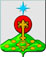 РОССИЙСКАЯ ФЕДЕРАЦИЯСвердловская областьДУМА СЕВЕРОУРАЛЬСКОГО ГОРОДСКОГО ОКРУГАРЕШЕНИЕот 25 октября 2023 года	          № 51г. СевероуральскО внесении изменений в Решение Думы Североуральского городского округа № 63 от 25 августа 2021 года «Об утверждении Положения о муниципальном земельном контроле на территории Североуральского городского округа»В соответствии с частью 4 статьи 20 Федерального закона 
от 31 июля 2020 года № 248-ФЗ «О государственном контроле (надзоре) и муниципальном контроле в Российской Федерации», Приказом Федеральной службы государственной регистрации кадастра и картографии от 09.07.2021 № П/0303 «Об утверждении перечня индикаторов риска нарушения обязательных требований при осуществлении Федеральной службой государственной регистрации, кадастра и картографии и её территориальными органами федерального государственного земельного контроля (надзора)», Уставом Североуральского городского округа, Дума Североуральского городского округаРЕШИЛА: 1. Внести в Положение о муниципальном земельном контроле на территории Североуральского городского округа, утвержденное решением Думы Североуральского городского округа от 25.08.2021 № 63 «Об утверждении Положения о муниципальном земельном контроле на территории Североуральского городского округа» (далее – Положение), следующие изменения:1) пункт 68 изложить в следующей редакции:«68. В систему показателей результативности и эффективности деятельности, указанной в пункте 2 настоящего Положения, входят:1) ключевые показатели муниципального контроля;2) индикативные показатели муниципального контроля.»;2) пункт 69 изложить в следующей редакции:«69. Ключевые показатели муниципального контроля и их целевые значения, индикативные показатели муниципального контроля приведены в приложении № 2 к настоящему Положению.»;3) в приложении «ПЕРЕЧЕНЬ ИНДИКАТОРОВ РИСКА нарушения обязательных требований в сфере муниципального земельного контроля на территории Североуральского городского округа» к Положению гриф утверждения заменить на отметку о приложении:  «Приложение № 1 кПоложению о муниципальном земельном контроле на территории Североуральского городского округа»4) приложение № 1 к Положению изложить в следующей редакции:«Приложение № 1 кПоложению о муниципальном земельном контроле на территории Североуральского городского округаПЕРЕЧЕНЬ ИНДИКАТОРОВ РИСКАнарушения обязательных требований в сферемуниципального земельного контроля на территории Североуральского городского округа	1. Несоответствие (превышение) площади используемого юридическим лицом, индивидуальным предпринимателем, гражданином земельного участка площади земельного участка, сведения о которой содержатся в Едином государственном реестре недвижимости (ЕГРН), более чем на десять процентов. Источник получения сведений об основных характеристиках объекта недвижимости - ЕГРН.	2. Отклонение местоположения характерной точки границы земельного участка относительно местоположения границы земельного участка, сведения о котором содержатся в ЕГРН, на величину, превышающую значения точности (средней квадратической погрешности) определения координат характерных точек границ земельных участков, установленное приказом Федеральной службы государственной регистрации, кадастра и картографии от 23.10.2020 № П/0393
«Об утверждении требований к точности и методам определения координат характерных точек границ земельного участка, требований к точности и методам определения координат характерных точек контура здания, сооружения или объекта незавершенного строительства на земельном участке, а также требований к определению площади здания, сооружения, помещения, машино-места». Источник получения сведений об основных характеристиках объекта недвижимости – ЕГРН.3. Отсутствие в ЕГРН сведений о правах на используемый юридическим лицом, индивидуальным предпринимателем, гражданином земельный участок. Источник получения сведений об основных характеристиках и зарегистрированных правах на объект недвижимости – ЕГРН.	4. Несоответствие использования юридическим лицом, индивидуальным предпринимателем или гражданином земельного участка виду разрешенного использования, сведения о котором содержатся в ЕГРН. Источник получения сведений об основных характеристиках объекта недвижимости – ЕГРН.	5. Отсутствие объектов капитального строительства, ведения строительных работ, связанных с возведением объектов капитального строительства на земельном участке, предназначенном для жилищного или иного строительства, по истечении трех лет с даты государственной регистрации права собственности на такой земельный участок лица, являющегося собственником такого земельного участка. Источник получения сведений – ЕГРН, средства массовой информации, обращения граждан, юридических лиц, индивидуальных предпринимателей, органов власти.6. Наличие информации о неиспользовании по целевому назначению или использовании с нарушением законодательства Российской Федерации земельного участка из земель сельскохозяйственного назначения, оборот которых регулируется Федеральным законом от 24 июля 2002 года № 101-ФЗ «Об обороте земель сельскохозяйственного назначения», по истечении одного года с момента приобретения новым собственником такого земельного участка по результатам публичных торгов на основании решения суда о его изъятии в связи с неиспользованием по целевому назначению или использованием с нарушением законодательства Российской Федерации. Источник получения сведений – средства массовой информации, обращения граждан, юридических лиц, индивидуальных предпринимателей, органов власти.7. Поступление информации о невозможности использования в соответствии с видом разрешенного использования земель и (или) земельного участка, находящихся в государственной или муниципальной собственности и использовавшихся без предоставления земельных участков и установления сервитута, публичного сервитута, при наличии сведений о завершении на таких землях и (или) земельном участке в течение шести предшествующих месяцев:проведения инженерных изысканий;капитального или текущего ремонта линейного объекта;строительства временных или вспомогательных сооружений (включая ограждения, бытовки, навесы), складирования строительных и иных материалов, техники для обеспечения строительства, реконструкции линейных объектов федерального, регионального или местного значения;осуществления геологического изучения недр.Источник получения сведений – средства массовой информации, обращения граждан, юридических лиц, индивидуальных предпринимателей, органов власти.»;	8. Наличие у Администрации Североуральского городского округа информации о привлечении правообладателя земельного участка к административной ответственности за использование иного принадлежащего ему земельного участка, расположенного в границах того же кадастрового квартала, не по целевому назначению в соответствии с его принадлежностью к той или иной категории земель и (или) разрешенным использованием или неиспользование земельного участка, предназначенного для жилищного или иного строительства, садоводства, огородничества, в указанных целях в случае, если обязанность по использованию такого земельного участка в течение установленного срока предусмотрена федеральным законом. Источник получения сведений – ЕГРН, средства массовой информации, обращения граждан, юридических лиц, индивидуальных предпринимателей, органов власти.5) в приложении «КЛЮЧЕВЫЕ ПОКАЗАТЕЛИ в сфере муниципального земельного контроля в Североуральском городском округе и их целевые значения, индикативные показатели в сфере муниципального земельного контроля в Североуральском городском округе» к Положению гриф утверждения заменить на отметку о приложении:  «Приложение № 2 кПоложению о муниципальном земельном контроле на территории Североуральского городского округа»2. Опубликовать настоящее Решение в газете «Наше слово» и разместить на официальном сайте Администрации Североуральского городского округа.3. Контроль исполнения настоящего Решения возложить на постоянную депутатскую комиссию Думы Североуральского городского округа по городскому хозяйству и землепользованию (Гуськов П.А.).И.о. Главы Североуральскогогородского округа______________С.Г. КриницынаПредседатель ДумыСевероуральского городскогоокруга_____________ В.И. Ильин